Steve Penaro konzentriert sich in seiner Praxis auf komplexe handels- und wirtschaftsrechtliche Prozessführung mit Schwerpunkt auf grenzüberschreitenden Streitigkeiten. Steve nutzt seinen Hintergrund in komplexen Handelsstreitigkeiten und seine umfangreiche Prozesserfahrung, um Versicherungsgesellschaften beim Abschluss von Versicherungsprodukten für Eventualrisiken zu unterstützen.Steve hat Kläger und Beklagte bei einer Vielzahl komplexer handels- und wirtschaftsrechtlicher Streitigkeiten vertreten, einschließlich Rechtsstreitigkeiten im Zusammenhang mit Vertragsbruch, Betrug, Vorkaufsrechten, dem Gesetz zur Bekämpfung organisierter Wirtschaftskriminalität, verschiedenen unerlaubten Handlungen, Wertpapierrecht sowie Vertretungs- und Treuhandverhältnissen. Steve war für Mandanten aus zahlreichen Branchen tätig, darunter aus dem Gesundheitswesen, dem Einzelhandel und der Versicherungsbranche, wo er rechtlich komplexe Fälle verhandelte, in denen er eine Vielzahl der für diesen Bereich typischen Problemen prozessiert hat. Seine Erfahrung erstreckt sich auf bundes- und landesrechtliche Verfahren und Berufungen. Bevor er in die Kanzlei eintrat, war Steve als freiwilliger Rechtsassistent des Richters Richard J. Sullivan vom US-Bezirksgericht für den südlichen Bezirk von New York tätig.Repräsentative ErfahrungenVersicherungswesenVertretung eines führenden Versicherungsunternehmens in zwei mutmaßlichen Sammelklagen, die die angebliche Weitergabe von Schadens-, Gesundheits- und anderen Daten des Kunden an ein Analyseunternehmen als Verstoß gegen staatliche Datenschutzgesetze vor Bundesgerichten in New Jersey und Illinois anfechten.Beratung von Versicherungsgesellschaften bei der Versicherung von Risikoprodukten für Eventual- und Rechtsstreitigkeiten.Beratung einer führenden nationalen Versicherungsgesellschaft bei Sammelklagen hinsichtlich einer Betriebsunterbrechungsversicherung im Zusammenhang mit der COVID-19-Pandemie.Beratung eines führenden Krankenversicherungsunternehmens in einem Rechtsstreit zu Fragen der Out-of-Network-Deckung.Beratung eines Unternehmens für Lebensversicherungen in verschiedenen Fragen der Vertragsdurchsetzung.Beratung einer chinesischen Versicherungsgesellschaft in einem Inkassostreit.Beratung eines Unternehmens für Lebensversicherungen in einem Rechtsstreit wegen Vertragsbruch und Betrug.GesundheitswesenVertretung von drei pharmazeutischen Leistungserbringern in einem der größten Multidistriktverfahrens der GeschichteBeratung eines Unternehmens des Gesundheitswesens in einem Rechtsstreit wegen Vertragsbruchs im Bereich der Versicherungsmathematik.Externer Gutachter in einer unabhängigen Prüforganisation, die sich mit den Systemen, Strategien und Verfahren eines großen Pharmaunternehmens gemäß den Bedingungen der Integritätsvereinbarung des Unternehmens befasst.Beratung eines privates Technologieunternehmens aus Virginia vor Bezirksgerichten in zwei verschiedenen Gerichtsbarkeiten und in einem von einem internationalen Pharma- und Medizindiagnostikunternehmen eingeleiteten Schiedsverfahren, in dem es um eine Klage wegen Vertragsbruchs ging. Er spielte eine Schlüsselrolle im gesamten Fall, einschließlich der Vorbereitung von Zeugen und des Prozesses. Erzielte ein Ergebnis, welches es unserem Mandanten ermöglichte, mit gewünschtem Unternehmen zu fusionieren.Beratung eines Generika-Herstellers in einem Verfahren gegen ein Markenpharmaunternehmen, das Vertragsbruch und Vertragserfüllung zum Gegenstand hatte. Er spielte eine wesentliche Rolle bei der Offenlegung von Informationen, der Bearbeitung von Verfügungsanträgen und der Vorbereitung von Anhörungen.Einzelhandel/Herstellung Federführender Rechtsbeistand eines Franchisegebers in einem Verfahren über Schadensersatzansprüche in New Jersey.Beratung eines ausländischen Herstellers in einer Klage wegen Vertragsbruchs im Zusammenhang mit einem Herstellungs- und Liefervertrag. Beratung eines Herstellers von Baumaterialien in einem Produkthaftungsverfahren.Beratung eines ausländischen Herstellers in einem US-Rechtsstreit, der eine RICO-Klage auf Bundesebene beinhaltete.Federführender Anwalt eines Einzelhandelskunden in einem AAA-Schiedsverfahren, bei dem es um Vertragsbruch ging, und Erzielung eines vorteilhaften Vergleichs in Höhe von mehreren Millionen Dollar.Federführender Anwalt eines ausländischen Batterieherstellers in einem AAA-Schiedsverfahren, bei dem es um Vertragsverletzungen und Gewährleistungsansprüche ging.Beratung eines ausländischen Satellitenherstellers in einem Rechtsstreit, bei dem es um Vertragsverletzungen und Schadensersatzansprüche ging.Professionelle Dienstleistungen/Beratungen  Beratung einer nationalen Wirtschaftsprüfungsgesellschaft in einer arbeitsrechtlichen Auseinandersetzung.Hauptverteidiger in einer Verleumdungsklage gegen einen führenden Anbieter von Cloud-basierten Faxdiensten vor dem Obersten Gerichtshof von New Jersey. Erzielung eines günstigen Geschworenenurteils, das den Mandanten vor einem drohenden Urteil in Höhe von über 25 Millionen Dollar bewahrte.Federführender Rechtsbeistand für ein Unternehmen für Bevölkerungsgesundheitsdienste in einem Streit mit einem Krankenhaus über Vertragsfragen.Rechtsbeistand für eine ausländische Familie in einem Rechtsstreit gegen eine große Wirtschaftsprüfungsgesellschaft, bei dem es um Fragen der Rechnungslegung ging.Sonstige VertretungenVerteidigung einer nationalen Tennisorganisation wegen eines angeblichen Verstoßes gegen eine einstweilige Verfügung, die im Rahmen eines Patentverletzungsverfahrens erlassen wurde.Vertretung eines der führenden Technologieunternehmen in Deutschland, das sich auf Hightech-Lösungen für den Weltraum spezialisiert, in einer Klage wegen Vertragsbruch im Zusammenhang mit einem Herstellungs- und Kaufvertrag.Verteidigung eines Cloud-Computing-Unternehmens in einer siebenjährigen Abwehr von Klagen wegen Verleumdung, Verstößen gegen das Telekommunikationsgesetz, unerlaubter Einmischung und Veruntreuung von Geschäftsgeheimnissen. In einer mehrtägigen Verhandlung wurde ein Urteil im Schnellverfahren erwirkt, mit dem alle Klagen abgewiesen wurden, mit Ausnahme der Klage wegen übler Nachrede im Geschäftsverkehr, sowie Erwirkung eines Urteils, mit dem die Klage nach dem Telekommunikationsgesetz abgewiesen wurde.Beratung eines neu gegründeten Hedgefonds in verschiedenen arbeitsrechtlichen Fragen.Beratung einer GmbH in einem Eigentumsstreit.Rechtsbeistand in verschiedenen Berufungsverfahren vor Landes- und Bundesgerichten.Vertretung einer Bank in einem Vertragsbruchverfahren, in dem die Zahlung von 3,7 Millionen Dollar in einem Summary Judgment-Verfahren erwirkt wurde.Beratung eines kanadischen Staatsbürgers in einem grenzüberschreitenden Rechtsstreit zur Anfechtung der betrügerischen Übereignung verschiedener Kunstwerke. Er erwirkte einen Pfändungsbeschluss, wehrte mehrere Versuche ab, die Klage abzuweisen, und erwirkte die Rückgabe eines gepfändeten Kunstwerks.Rechtsvertretung einer Universität in einem Verfahren wegen Fahrlässigkeit. Er beantragte die Abweisung der Klage und bewahrte dadurch den Mandanten vor einem potenziellen Risiko in Millionenhöhe.Vertretung einer ausländischen Ticketagentur in einem ICC-Schiedsverfahren, bei dem es um vertragliche Ansprüche aus einer Joint-Venture-Vereinbarung ging.Veröffentlichungen & VorträgeVeröffentlichungen„Growing Risks Are Fueling Tax and Litigation Insurance Markets”, Bloomberg Law, 18. Dezember 2023.„Contingent Risk Insurance: What Is It and Just How ,Risky’ Is It?” Insurance Journal, 16. Mai 2022.VorträgeSteuer- und Prozessrisikoversicherungen nutzen, um bekannte M&A-Risiken anzugehen“. Aufbau eines Instrumentariums zur Bewältigung von Deal-Risiken und darüber hinaus, Aon, New York, 11. Januar 2024.„Versicherung von Eventualrisiken: Ein Expertenblick auf den Markt und die nächsten Schritte”, Willis Towers Watson CLE, New York, NY, 12. Juli 2023.„Trends und Aktualisierungen in Vertragsstreitigkeiten: Tipps und Taktiken“, The Knowledge Group, 18. November 2019.Berufliches & und ehrenamtliches EngagementChaminade High School Alumni Association, Vizepräsident  Chaminade High School Lawyers Association, Präsident (Frühjahr 2019 – Frühjahr 2021) James Lenox House Association Inc., Vorstandsmitglied Holy Cross Lawyers Association, Vorstandsmitglied  Housing Rights Program (Programm für Mieterrechte)New York City Bar Association (New York City Juristenvereinigung)Federal Courts Committee (Ausschuss fur Bundesgerichte)American Council on Germany (Amerikanischer Rat für Deutschland)  AusbildungFordham University (J.D., 2009)College of the Holy Cross (B.A., 2006)ZulassungenNew YorkNew JerseyU.S. Supreme Court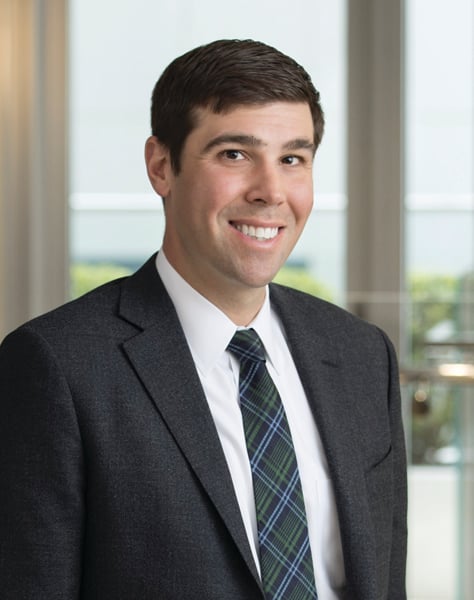 Steven L. PenaroPartner+1 212 210 9460 | steve.penaro@alston.comNew York | 90 Park Avenue, 15th Floor | New York, NY 10016-1387KompetenzenProzessführung   Handelsrecht  Immobilienrechtsstreitigkeiten   German Business Team   Transaktionsbezogene Versicherungen